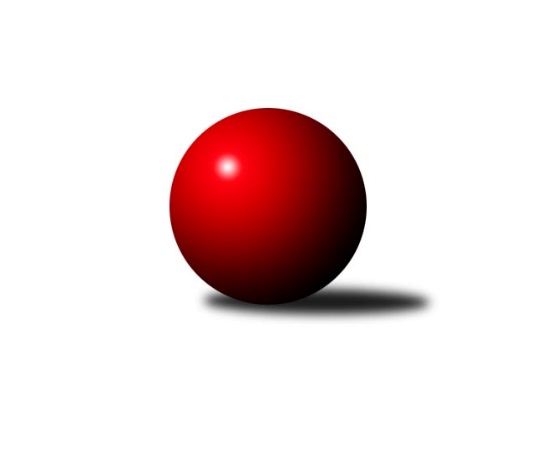 Č.3Ročník 2010/2011	25.9.2010Nejlepšího výkonu v tomto kole: 2680 dosáhlo družstvo: TJ Unie Hlubina ˝A˝Krajský přebor MS 2010/2011Výsledky 3. kolaSouhrnný přehled výsledků:TJ Zubří˝A˝	- KK Lipník nad Bečvou ˝A˝	4:12	2471:2497		23.9.TJ Sokol Bohumín ˝B˝	- TJ Frenštát p.R.˝A˝	12:4	2487:2350		25.9.SKK Ostrava B	- TJ Sokol Michálkovice ˝B˝	14:2	2452:2341		25.9.TJ Unie Hlubina ˝A˝	- TJ Spartak Bílovec ˝A˝	10:6	2680:2539		25.9.TJ VOKD Poruba ˝B˝	- KK Minerva Opava ˝B˝	12:4	2364:2309		25.9.TJ Odry ˝B˝	- TJ Nový Jičín ˝A˝	2:14	2466:2512		25.9.Tabulka družstev:	1.	TJ Nový Jičín ˝A˝	3	2	0	1	31 : 17 	 	 2414	4	2.	TJ Sokol Bohumín ˝B˝	3	2	0	1	30 : 18 	 	 2506	4	3.	SKK Ostrava B	3	2	0	1	30 : 18 	 	 2330	4	4.	TJ Unie Hlubina ˝A˝	2	2	0	0	21 : 11 	 	 2622	4	5.	KK Lipník nad Bečvou ˝A˝	3	2	0	1	28 : 20 	 	 2421	4	6.	KK Minerva Opava ˝B˝	3	2	0	1	26 : 22 	 	 2414	4	7.	TJ VOKD Poruba ˝B˝	3	2	0	1	24 : 24 	 	 2304	4	8.	TJ Zubří˝A˝	3	1	0	2	23 : 25 	 	 2410	2	9.	TJ Spartak Bílovec ˝A˝	3	1	0	2	22 : 26 	 	 2493	2	10.	TJ Sokol Michálkovice ˝B˝	3	1	0	2	22 : 26 	 	 2389	2	11.	TJ Frenštát p.R.˝A˝	3	1	0	2	20 : 28 	 	 2393	2	12.	TJ Opava ˝C˝	2	0	0	2	9 : 23 	 	 2448	0	13.	TJ Odry ˝B˝	2	0	0	2	2 : 30 	 	 2380	0Podrobné výsledky kola:	 TJ Zubří˝A˝	2471	4:12	2497	KK Lipník nad Bečvou ˝A˝	Jan  Krupa ml. *1	 	 197 	 204 		401 	 0:2 	 447 	 	211 	 236		Richard Štětka	Radim Krupa	 	 211 	 209 		420 	 0:2 	 430 	 	193 	 237		Jitka Szczyrbová	Jaroslav Pavlát	 	 209 	 207 		416 	 2:0 	 365 	 	177 	 188		Zdeněk Krejčiřík *2	Jiří Ondřej	 	 180 	 195 		375 	 0:2 	 419 	 	212 	 207		Rostislav Pelz	Ota Adámek	 	 217 	 219 		436 	 2:0 	 403 	 	198 	 205		Vilém Zeiner	Jiří Křenek	 	 215 	 208 		423 	 0:2 	 433 	 	223 	 210		Zdeněk   Macháček st.rozhodčí: střídání: *1 od 53. hodu Lubomír Krupa, *2 od 50. hodu Jan ŠpalekNejlepší výkon utkání: 447 - Richard Štětka	 TJ Sokol Bohumín ˝B˝	2487	12:4	2350	TJ Frenštát p.R.˝A˝	Pavel Niesyt	 	 211 	 208 		419 	 0:2 	 433 	 	211 	 222		Milan  Kučera	Dalibor Hamrozy	 	 212 	 207 		419 	 2:0 	 403 	 	200 	 203		Jaroslav  Petr	Josef Kuzma	 	 192 	 202 		394 	 2:0 	 376 	 	202 	 174		Jaromír Matějek	Lubomír Richter	 	 189 	 190 		379 	 0:2 	 412 	 	198 	 214		Ladislav  Petr	Štefan Dendis	 	 241 	 215 		456 	 2:0 	 415 	 	213 	 202		Zdeněk Michna	Karol Nitka	 	 219 	 201 		420 	 2:0 	 311 	 	157 	 154		Pavel Tobiášrozhodčí: Nejlepší výkon utkání: 456 - Štefan Dendis	 SKK Ostrava B	2452	14:2	2341	TJ Sokol Michálkovice ˝B˝	Petr Šebestík	 	 184 	 192 		376 	 2:0 	 375 	 	179 	 196		Petr Jurášek	Miroslav Bohm	 	 218 	 237 		455 	 2:0 	 405 	 	203 	 202		Zdeněk Zhýbala	Dan  Šodek	 	 195 	 210 		405 	 2:0 	 390 	 	185 	 205		Radek Říman	Pavel Gerlich	 	 204 	 197 		401 	 2:0 	 356 	 	174 	 182		Oldřich Bidrman	Tomáš Polášek	 	 210 	 205 		415 	 2:0 	 405 	 	198 	 207		Ivo Herzán	Radek Foltýn	 	 193 	 207 		400 	 0:2 	 410 	 	211 	 199		Daniel Dudekrozhodčí: Nejlepší výkon utkání: 455 - Miroslav Bohm	 TJ Unie Hlubina ˝A˝	2680	10:6	2539	TJ Spartak Bílovec ˝A˝	Michal Babinec  ml	 	 221 	 237 		458 	 2:0 	 422 	 	206 	 216		Karel Šnajdárek	Radmila Pastvová	 	 226 	 244 		470 	 2:0 	 440 	 	229 	 211		Jiří Sequens	Michal Hejtmánek	 	 228 	 237 		465 	 2:0 	 368 	 	188 	 180		Antonín Fabík	Michal Zatyko	 	 223 	 193 		416 	 0:2 	 421 	 	209 	 212		Karel Mareček	František Oliva	 	 214 	 203 		417 	 0:2 	 428 	 	232 	 196		Vladimír Štacha	Petr Chodura	 	 206 	 248 		454 	 0:2 	 460 	 	236 	 224		Milan Binarrozhodčí: Nejlepší výkon utkání: 470 - Radmila Pastvová	 TJ VOKD Poruba ˝B˝	2364	12:4	2309	KK Minerva Opava ˝B˝	František Křák	 	 203 	 208 		411 	 2:0 	 380 	 	212 	 168		Lubomír Bičík	Pavel Krompolc	 	 200 	 185 		385 	 0:2 	 393 	 	192 	 201		Jan Král	Jaroslav Klekner	 	 184 	 208 		392 	 2:0 	 365 	 	175 	 190		Vladimír Staněk	Tomáš Foniok	 	 200 	 213 		413 	 2:0 	 379 	 	197 	 182		Karel Vágner	Petr Oravec	 	 177 	 197 		374 	 0:2 	 411 	 	213 	 198		Tomáš Král	Libor Žíla	 	 189 	 200 		389 	 2:0 	 381 	 	173 	 208		Jan Strnadelrozhodčí: Nejlepší výkon utkání: 413 - Tomáš Foniok	 TJ Odry ˝B˝	2466	2:14	2512	TJ Nový Jičín ˝A˝	Daniel Donéé	 	 218 	 201 		419 	 0:2 	 424 	 	215 	 209		Michal Pavič	Lucie Kučáková	 	 193 	 212 		405 	 0:2 	 427 	 	208 	 219		Libor Jurečka	Vlastimil Chott	 	 193 	 180 		373 	 0:2 	 433 	 	203 	 230		Jan Pospěch	Roman Šima	 	 207 	 227 		434 	 2:0 	 379 	 	181 	 198		Ján Pelikán	Jiří Brož	 	 203 	 213 		416 	 0:2 	 421 	 	222 	 199		Alexej Kudělka	Jaroslav Mika	 	 213 	 206 		419 	 0:2 	 428 	 	207 	 221		Josef Zavackýrozhodčí: Nejlepší výkon utkání: 434 - Roman ŠimaPořadí jednotlivců:	jméno hráče	družstvo	celkem	plné	dorážka	chyby	poměr kuž.	Maximum	1.	Michal Babinec  ml 	TJ Unie Hlubina ˝A˝	458.00	299.0	159.0	4.0	1/1	(458)	2.	Michal Hejtmánek 	TJ Unie Hlubina ˝A˝	457.00	303.0	154.0	2.5	1/1	(465)	3.	Radmila Pastvová 	TJ Unie Hlubina ˝A˝	454.50	304.0	150.5	2.0	1/1	(470)	4.	Petr Chodura 	TJ Unie Hlubina ˝A˝	449.50	296.0	153.5	2.0	1/1	(454)	5.	Štefan Dendis 	TJ Sokol Bohumín ˝B˝	444.50	300.8	143.8	2.5	2/2	(456)	6.	Milan Binar 	TJ Spartak Bílovec ˝A˝	435.00	286.7	148.3	4.7	3/3	(460)	7.	Daniel Dudek 	TJ Sokol Michálkovice ˝B˝	434.67	288.7	146.0	3.7	3/3	(474)	8.	Josef Zavacký 	TJ Nový Jičín ˝A˝	431.50	282.5	149.0	3.0	2/3	(435)	9.	Karel Mareček 	TJ Spartak Bílovec ˝A˝	428.00	299.0	129.0	5.5	2/3	(435)	10.	Jitka Szczyrbová 	KK Lipník nad Bečvou ˝A˝	427.67	284.7	143.0	3.7	3/3	(458)	11.	Ladislav  Petr 	TJ Frenštát p.R.˝A˝	424.00	292.3	131.7	4.3	3/3	(434)	12.	Vladimír Štacha 	TJ Spartak Bílovec ˝A˝	422.67	289.3	133.3	6.3	3/3	(430)	13.	Pavel Niesyt 	TJ Sokol Bohumín ˝B˝	421.25	286.0	135.3	4.3	2/2	(424)	14.	Karel Škrobánek 	TJ Opava ˝C˝	419.50	276.0	143.5	5.0	2/2	(432)	15.	Jiří Sequens 	TJ Spartak Bílovec ˝A˝	419.00	304.0	115.0	5.0	2/3	(440)	16.	Rostislav Pelz 	KK Lipník nad Bečvou ˝A˝	418.33	285.0	133.3	9.0	3/3	(422)	17.	Tomáš Král 	KK Minerva Opava ˝B˝	418.25	290.8	127.5	5.5	2/2	(429)	18.	Jan Král 	KK Minerva Opava ˝B˝	418.00	292.3	125.8	8.0	2/2	(452)	19.	Roman Šima 	TJ Odry ˝B˝	417.50	272.5	145.0	5.5	2/2	(434)	20.	Miroslav Paloc 	TJ Sokol Bohumín ˝B˝	417.00	295.0	122.0	7.5	2/2	(429)	21.	Rudolf Tvrdoň 	TJ Opava ˝C˝	416.50	275.5	141.0	5.5	2/2	(430)	22.	Jaroslav  Petr 	TJ Frenštát p.R.˝A˝	416.00	282.0	134.0	5.0	3/3	(443)	23.	Tomáš Polášek 	SKK Ostrava B	416.00	282.8	133.3	6.3	2/2	(429)	24.	Karel Šnajdárek 	TJ Spartak Bílovec ˝A˝	415.67	285.0	130.7	3.3	3/3	(422)	25.	Michal Zatyko 	TJ Unie Hlubina ˝A˝	415.50	286.5	129.0	3.0	1/1	(416)	26.	Josef Kuzma 	TJ Sokol Bohumín ˝B˝	415.25	278.0	137.3	3.5	2/2	(429)	27.	Ota Adámek 	TJ Zubří˝A˝	415.00	279.0	136.0	7.0	2/2	(436)	28.	Jiří Brož 	TJ Odry ˝B˝	415.00	299.5	115.5	7.0	2/2	(416)	29.	Milan  Kučera 	TJ Frenštát p.R.˝A˝	413.67	289.3	124.3	7.3	3/3	(433)	30.	Libor Jurečka 	TJ Nový Jičín ˝A˝	412.00	282.0	130.0	6.0	2/3	(427)	31.	Jiří Břeska 	TJ Unie Hlubina ˝A˝	411.00	280.0	131.0	5.0	1/1	(411)	32.	František Oliva 	TJ Unie Hlubina ˝A˝	410.50	279.5	131.0	4.0	1/1	(417)	33.	Jan Pospěch 	TJ Nový Jičín ˝A˝	410.00	282.7	127.3	5.3	3/3	(433)	34.	Alexej Kudělka 	TJ Nový Jičín ˝A˝	409.33	291.7	117.7	7.0	3/3	(432)	35.	Jaroslav Pavlát 	TJ Zubří˝A˝	408.00	281.0	127.0	5.5	2/2	(436)	36.	Karol Nitka 	TJ Sokol Bohumín ˝B˝	407.50	284.5	123.0	6.0	2/2	(420)	37.	Zdeněk   Macháček st. 	KK Lipník nad Bečvou ˝A˝	407.00	283.3	123.7	5.3	3/3	(433)	38.	Dalibor Hamrozy 	TJ Sokol Bohumín ˝B˝	407.00	289.0	118.0	5.5	2/2	(423)	39.	Richard Štětka 	KK Lipník nad Bečvou ˝A˝	405.67	278.0	127.7	6.7	3/3	(447)	40.	Jaroslav Mika 	TJ Odry ˝B˝	405.00	271.0	134.0	4.5	2/2	(419)	41.	Daniel Donéé 	TJ Odry ˝B˝	402.50	272.5	130.0	6.0	2/2	(419)	42.	Miroslav Bohm 	SKK Ostrava B	402.50	274.3	128.3	4.5	2/2	(455)	43.	Jiří Křenek 	TJ Zubří˝A˝	402.50	279.0	123.5	4.0	2/2	(423)	44.	Tomáš Valíček 	TJ Opava ˝C˝	402.50	280.5	122.0	7.5	2/2	(424)	45.	Zdeněk Zhýbala 	TJ Sokol Michálkovice ˝B˝	401.67	273.3	128.3	4.7	3/3	(416)	46.	Vilém Zeiner 	KK Lipník nad Bečvou ˝A˝	401.50	288.5	113.0	7.5	2/3	(403)	47.	Pavel Gerlich 	SKK Ostrava B	401.25	279.5	121.8	4.3	2/2	(464)	48.	Ivo Herzán 	TJ Sokol Michálkovice ˝B˝	401.00	278.0	123.0	6.7	3/3	(405)	49.	Jaroslav Klekner 	TJ VOKD Poruba ˝B˝	400.00	267.0	133.0	3.5	2/2	(410)	50.	Michal Pavič 	TJ Nový Jičín ˝A˝	399.67	278.0	121.7	5.7	3/3	(424)	51.	Jaroslav Černý 	TJ Spartak Bílovec ˝A˝	398.00	281.5	116.5	9.0	2/3	(399)	52.	Jana Tvrdoňová 	TJ Opava ˝C˝	393.50	279.0	114.5	8.5	2/2	(426)	53.	Petr Jurášek 	TJ Sokol Michálkovice ˝B˝	392.00	267.3	124.7	7.0	3/3	(438)	54.	Tomáš Foniok 	TJ VOKD Poruba ˝B˝	392.00	273.0	119.0	7.5	2/2	(413)	55.	Karel Vágner 	KK Minerva Opava ˝B˝	392.00	275.5	116.5	8.0	2/2	(410)	56.	Antonín Fabík 	TJ Spartak Bílovec ˝A˝	389.33	286.3	103.0	11.7	3/3	(413)	57.	Zdeněk Michna 	TJ Frenštát p.R.˝A˝	388.33	276.7	111.7	7.3	3/3	(415)	58.	Jaromír Matějek 	TJ Frenštát p.R.˝A˝	386.50	273.5	113.0	10.0	2/3	(397)	59.	Lubomír Krupa 	TJ Zubří˝A˝	384.50	264.5	120.0	4.0	2/2	(409)	60.	Dan  Šodek 	SKK Ostrava B	383.50	262.0	121.5	4.0	2/2	(405)	61.	Libor Žíla 	TJ VOKD Poruba ˝B˝	383.50	277.8	105.8	10.0	2/2	(401)	62.	Jiří Hradil 	TJ Nový Jičín ˝A˝	382.50	267.5	115.0	7.0	2/3	(397)	63.	Lubomír Škrobánek 	TJ Opava ˝C˝	382.50	273.5	109.0	6.0	2/2	(393)	64.	Vladimír Staněk 	KK Minerva Opava ˝B˝	380.50	262.0	118.5	9.0	2/2	(396)	65.	Lucie Kučáková 	TJ Odry ˝B˝	379.50	272.0	107.5	11.0	2/2	(405)	66.	Ján Pelikán 	TJ Nový Jičín ˝A˝	378.00	263.7	114.3	11.0	3/3	(411)	67.	František Křák 	TJ VOKD Poruba ˝B˝	376.50	268.3	108.3	11.5	2/2	(419)	68.	Pavel Krompolc 	TJ VOKD Poruba ˝B˝	376.00	262.5	113.5	9.5	2/2	(385)	69.	Petr Oravec 	TJ VOKD Poruba ˝B˝	375.75	280.5	95.3	12.8	2/2	(401)	70.	Jan Špalek 	KK Lipník nad Bečvou ˝A˝	374.50	254.0	120.5	6.5	2/3	(386)	71.	Oldřich Bidrman 	TJ Sokol Michálkovice ˝B˝	370.67	262.7	108.0	8.7	3/3	(400)	72.	Petr Šebestík 	SKK Ostrava B	354.00	250.3	103.8	12.5	2/2	(378)		Dana Lamichová 	TJ Opava ˝C˝	456.00	304.0	152.0	3.0	1/2	(456)		Jan  Krupa ml. 	TJ Zubří˝A˝	432.00	304.0	128.0	9.0	1/2	(432)		Zdeněk Štohanzl 	KK Minerva Opava ˝B˝	427.50	294.0	133.5	5.5	1/2	(432)		Radim Krupa 	TJ Zubří˝A˝	422.50	303.5	119.0	3.0	1/2	(425)		Jiří Slovák 	TJ Zubří˝A˝	419.00	279.0	140.0	5.0	1/2	(419)		Petr Frank 	KK Minerva Opava ˝B˝	416.00	278.5	137.5	3.5	1/2	(431)		Tomáš Binek 	TJ Frenštát p.R.˝A˝	415.00	280.0	135.0	3.0	1/3	(415)		Michal Blažek 	TJ Opava ˝C˝	411.00	292.0	119.0	3.0	1/2	(411)		Renáta Smijová 	KK Minerva Opava ˝B˝	407.00	285.0	122.0	7.0	1/2	(407)		Pavel Čech 	TJ Sokol Michálkovice ˝B˝	398.00	273.0	125.0	5.0	1/3	(398)		Jiří Ondřej 	TJ Zubří˝A˝	394.00	283.0	111.0	10.0	1/2	(413)		Miroslav  Makový 	TJ Frenštát p.R.˝A˝	390.00	268.0	122.0	5.0	1/3	(390)		Radek Říman 	TJ Sokol Michálkovice ˝B˝	390.00	278.0	112.0	9.0	1/3	(390)		Tomáš Kubát 	SKK Ostrava B	387.00	271.0	116.0	7.0	1/2	(387)		Jan Žídek 	TJ VOKD Poruba ˝B˝	386.00	256.0	130.0	4.0	1/2	(386)		Jan Strnadel 	KK Minerva Opava ˝B˝	381.00	286.0	95.0	12.0	1/2	(381)		Lubomír Bičík 	KK Minerva Opava ˝B˝	380.00	272.0	108.0	12.0	1/2	(380)		Lubomír Richter 	TJ Sokol Bohumín ˝B˝	379.00	262.0	117.0	7.0	1/2	(379)		Radek Foltýn 	SKK Ostrava B	378.50	255.5	123.0	6.0	1/2	(400)		Jaroslav Jurášek 	TJ Sokol Michálkovice ˝B˝	378.00	271.0	107.0	8.0	1/3	(378)		Vlastimil Chott 	TJ Odry ˝B˝	373.00	259.0	114.0	14.0	1/2	(373)		Josef Šturma 	TJ Zubří˝A˝	369.00	266.0	103.0	15.0	1/2	(369)		Zdeněk Krejčiřík 	KK Lipník nad Bečvou ˝A˝	369.00	281.0	88.0	14.0	1/3	(369)		Michal Blinka 	SKK Ostrava B	364.00	285.0	79.0	18.0	1/2	(364)		Jiří Veselý 	TJ Frenštát p.R.˝A˝	363.00	267.0	96.0	16.0	1/3	(363)		Daniel Ševčík  st.	TJ Odry ˝B˝	347.00	260.0	87.0	13.0	1/2	(347)		Pavel Tobiáš 	TJ Frenštát p.R.˝A˝	311.00	243.0	68.0	23.0	1/3	(311)Sportovně technické informace:Starty náhradníků:registrační číslo	jméno a příjmení 	datum startu 	družstvo	číslo startu
Hráči dopsaní na soupisku:registrační číslo	jméno a příjmení 	datum startu 	družstvo	Program dalšího kola:4. kolo2.10.2010	so	9:00	TJ Spartak Bílovec ˝A˝ - TJ Opava ˝C˝	2.10.2010	so	9:00	TJ Nový Jičín ˝A˝ - TJ Unie Hlubina ˝A˝	2.10.2010	so	9:00	KK Lipník nad Bečvou ˝A˝ - TJ Odry ˝B˝	2.10.2010	so	9:00	TJ Sokol Bohumín ˝B˝ - TJ VOKD Poruba ˝B˝	2.10.2010	so	16:30	TJ Sokol Michálkovice ˝B˝ - TJ Zubří˝A˝	3.10.2010	ne	9:00	KK Minerva Opava ˝B˝ - SKK Ostrava B	Nejlepší šestka kola - absolutněNejlepší šestka kola - absolutněNejlepší šestka kola - absolutněNejlepší šestka kola - absolutněNejlepší šestka kola - dle průměru kuželenNejlepší šestka kola - dle průměru kuželenNejlepší šestka kola - dle průměru kuželenNejlepší šestka kola - dle průměru kuželenNejlepší šestka kola - dle průměru kuželenPočetJménoNázev týmuVýkonPočetJménoNázev týmuPrůměr (%)Výkon2xRadmila PastvováHlubina A4701xMiroslav BohmSKK B112.034552xMichal HejtmánekHlubina A4651xŠtefan DendisBohumín B111.084562xMilan BinarBílovec A4601xRadmila PastvováHlubina A110.044701xMichal Babinec  mlHlubina A4581xRichard ŠtětkaKK Lipník A109.744472xŠtefan DendisBohumín B4561xMichal HejtmánekHlubina A108.874651xMiroslav BohmSKK B4551xMilan BinarBílovec A107.7460